   Guía N° 2Comprensión lectora y producción de textos PsicopedagogíaNivel: 1° mediosProfesional a cargo: Daniela Hernández Donaire Correo electrónico: daniela.hernandez@politecnicosanluis.cl	Estudiante:                                                                 Curso Recomendaciones: Lee atentamente la guía en su totalidad Comienza por los ejercicios que te parezcan más sencillos Cuando realices los ejercicios más complejos lee detenidamente y responde SOLO lo que se pregunta Si no puedes resolver algo no dudes en contactarme vía correo electrónico Lee atentamente el texto Cleo, la perrita labrador que caminó más de 90 kilómetros hasta llegar a su antiguo hogarLos dueños de una perrita perdida la encontraron en un lugar inesperado: su antigua casa. Al parecer, la labrador llamada Cleo y que estaba perdida por varios días, caminó más de 90 kilómetros desde Olathe, Kansas, hasta llegar a la antigua residencia de sus dueños en Lawson, Missouri. Allí esperó en el balcón hasta que fue hallada por los nuevos residentes.Por Guillermo Arduino , CNN Publicado a las 13:26 ET (17:26 GMT) 20 de julio de 2020¿Cuál es tu opinión con respecto a Cleo? (escribe tu opinión en relación al texto)Observa cada imagen y luego responde según corresponda 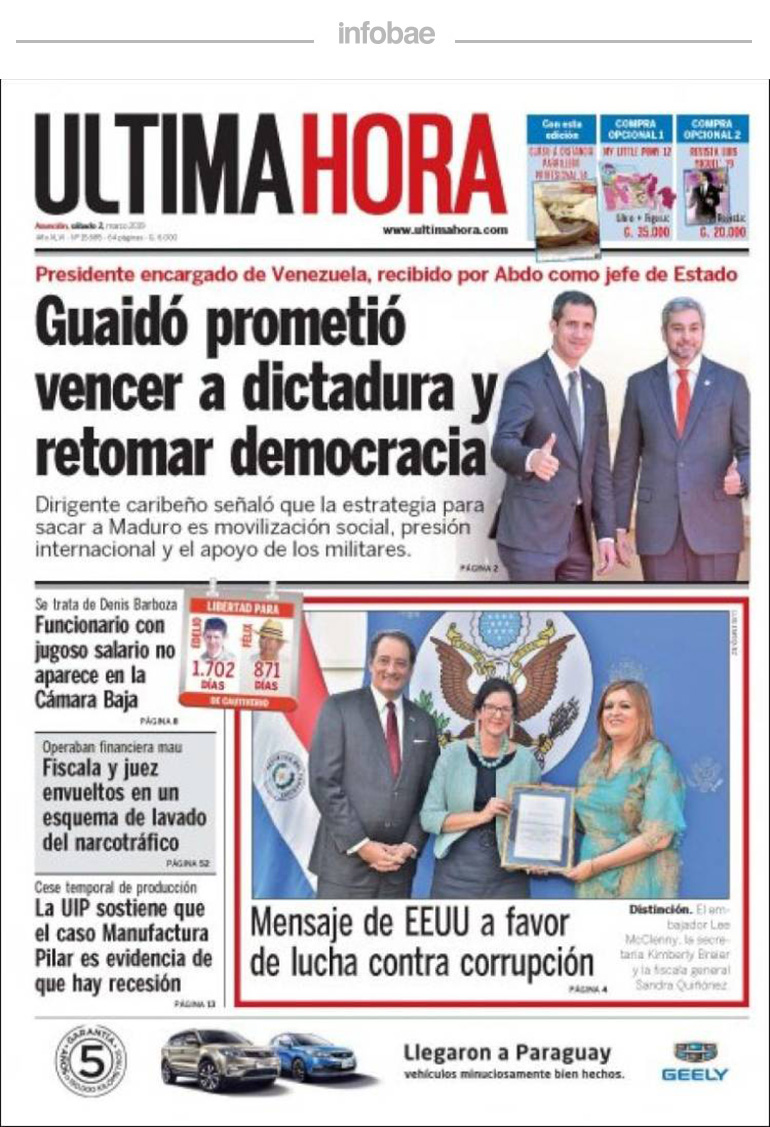 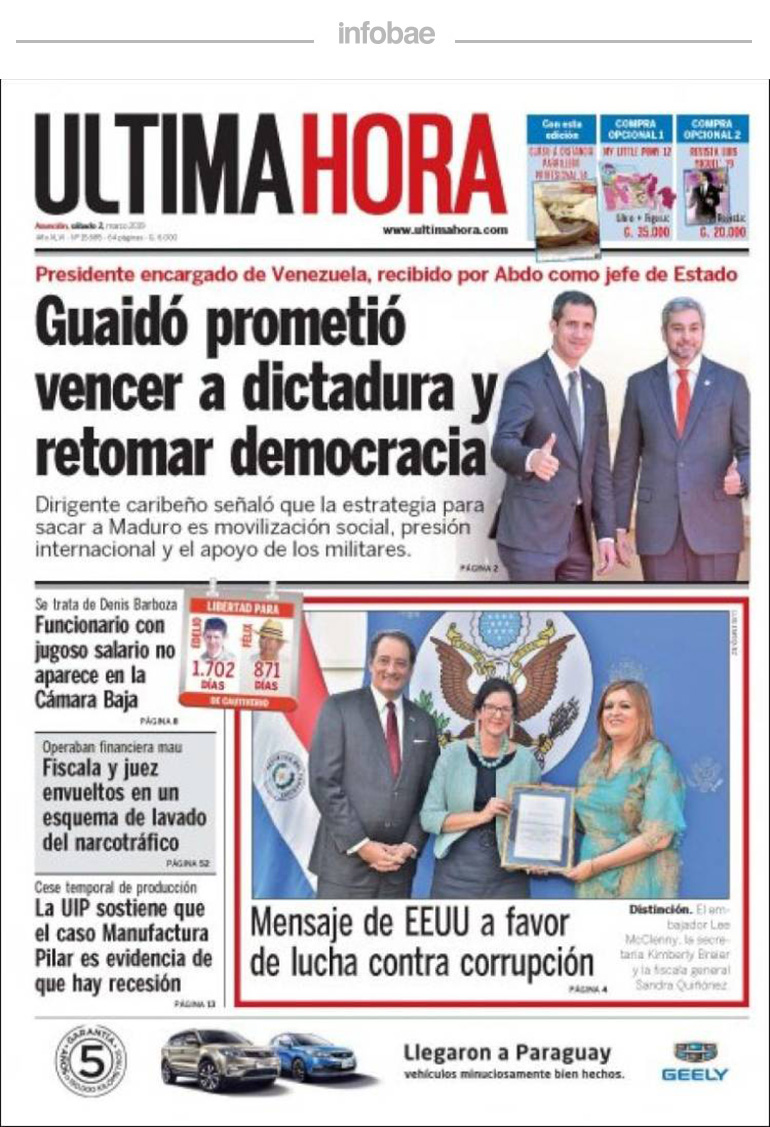 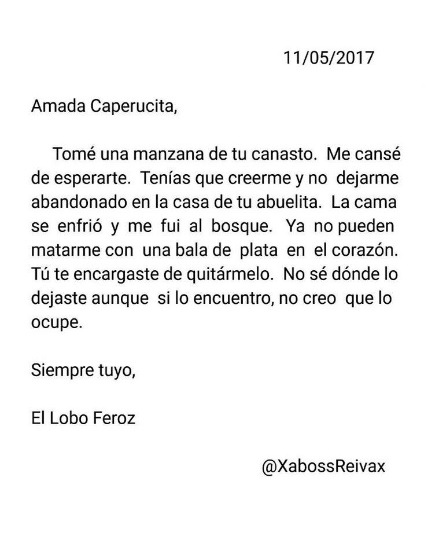 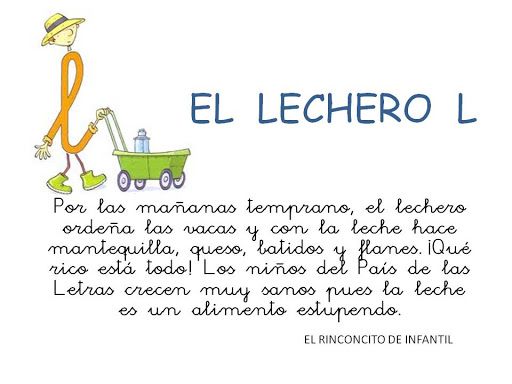 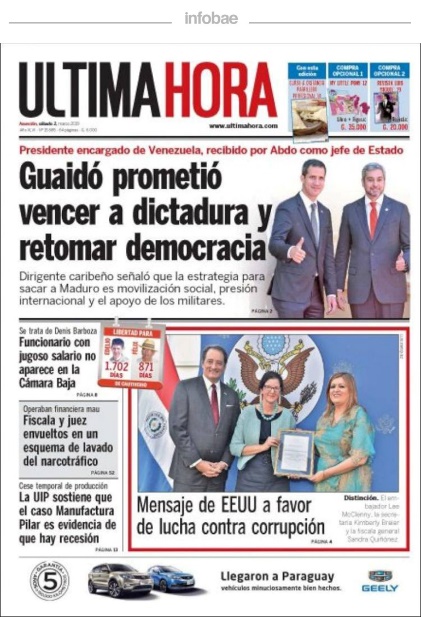 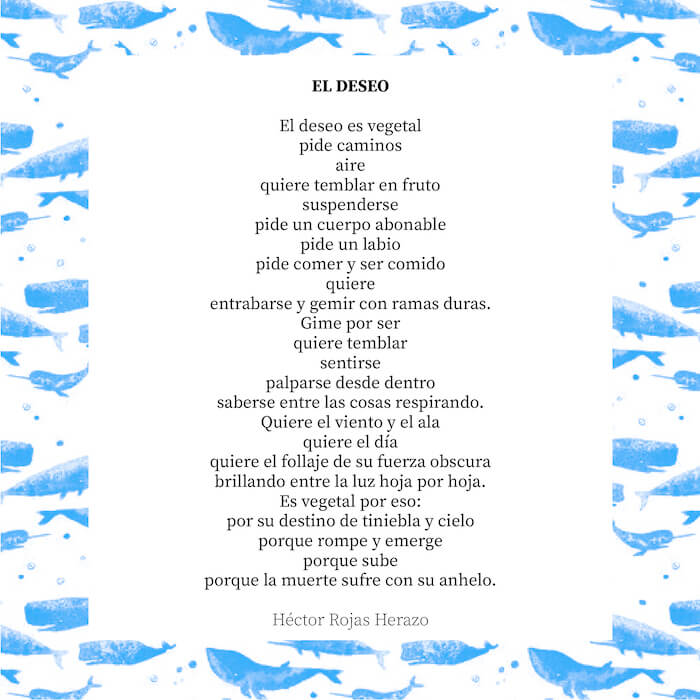 Imagen¿Qué tipo de texto es?¿Cuál es el principal propósito del texto?1234